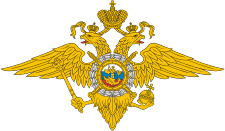 РУКОВОДСТВО ОМВД РОССИИ ПО ФУРМАНОВСКОМУ РАЙОНУ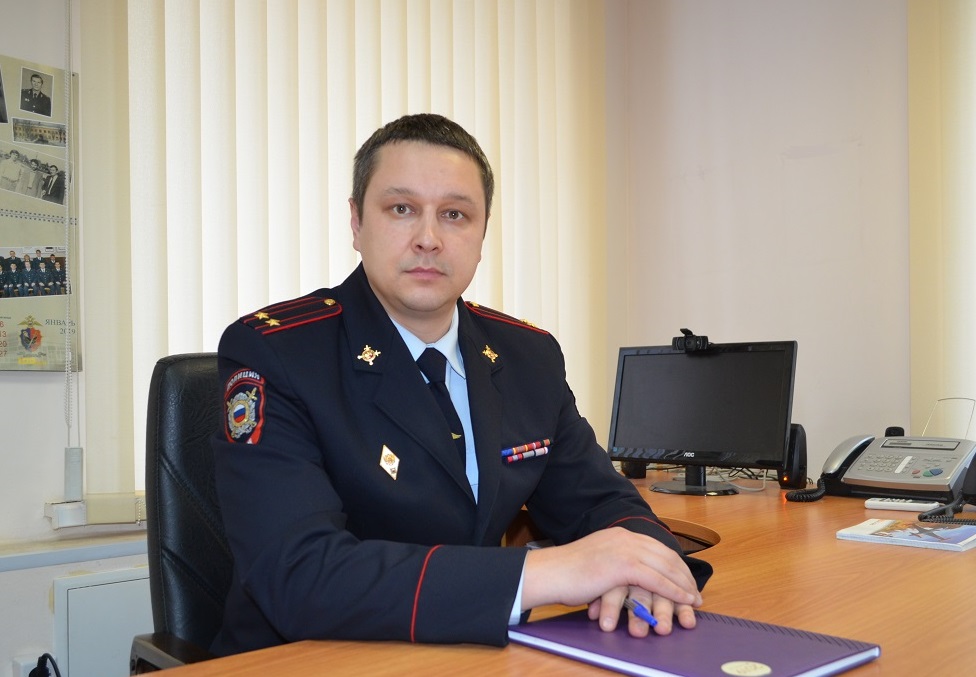 Начальник ОМВД России по Фурмановскому районуподполковник полиции Тихонов Дмитрий Евгеньевич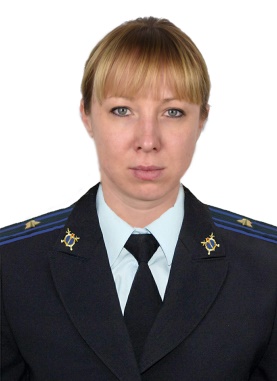 Заместитель начальника следственного отдела ОМВД России по Фурмановскому районумайор юстицииБеляева Юлия Евгеньевна8(49341) 2-17-10 с 09:00 до 17:00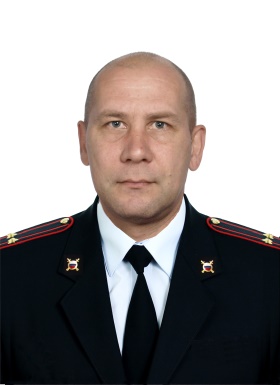 Заместитель начальника отдела ОМВД России по Фурмановскому районуподполковник внутренней службыМуранов Олег Алексеевич8(49341) 2-29-06 с 09:00 до 17:00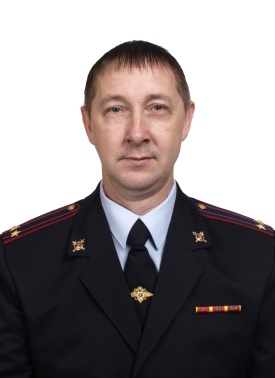 Заместитель начальника полиции (по охране общественного порядка) ОМВД России по Фурмановскому районуподполковник полицииКопков Николай Леодорович8(49341) 2-22-24 с 09:00 до 17:00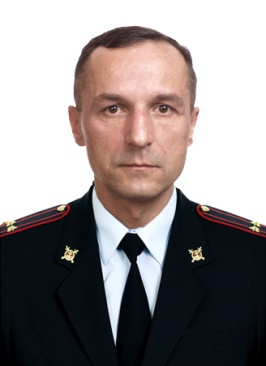 Начальник отдела участковых уполномоченных полиции и по делам несовершеннолетних ОМВД России по Фурмановскому районуподполковник полицииПоляков Олег Евгеньевич8(49341) 2-10-33 с 09:00 до 17:00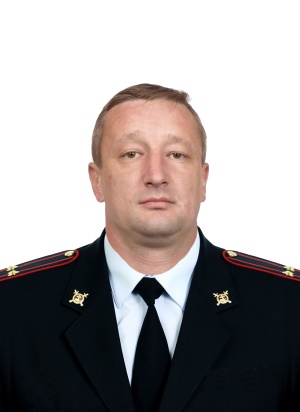 Заместитель начальника отдела - начальник полиции ОМВД России по Фурмановскому районуподполковник полицииТерехов Евгений Игоревич8(49341) 2-21-19 с 09:00 до 17:00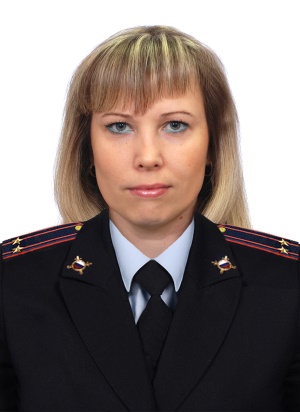 Помощник начальника ОМВД России по Фурмановскому району – руководитель группы по работе с личным составомподполковник внутренней службыБаева Татьяна Владимировна8(49341) 2-20-14 с 09:00 до 17:00Начальник отдела ГИБДД ОМВД России по Фурмановскому районумайор полиции8(49341) 2-12-68 с 09:00 до 17:00